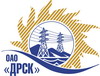 Открытое Акционерное Общество«Дальневосточная распределительная сетевая  компания»Протокол № 330/ПрУ-ВПзаседания закупочной комиссии по выбору победителя по открытому запросу предложений на право заключения договора «Землеустроительные работы по постановке на кадастровый учет земельных участков под ВЛ 110-35кВ в Черниговском, Октябрьском, Ханкайском районах, Приморского края» (филиал Приморские электрические сети)»закупка № 938 ГКПЗ 2015 г.Форма голосования членов Закупочной комиссии: очная.ПРИСУТСТВОВАЛИ:  члены постоянно действующей Закупочной комиссии 2 уровня. ВОПРОСЫ, ВЫНОСИМЫЕ НА РАССМОТРЕНИЕ ЗАКУПОЧНОЙ КОМИССИИ: Об утверждении результатов процедуры переторжки.Об итоговой ранжировке предложений.О выборе победителя запроса предложений.РЕШИЛИ:По вопросу № 1Признать процедуру переторжки состоявшейся.Утвердить окончательные цены предложений участников.По вопросу № 2Утвердить итоговую ранжировку предложенийПо вопросу № 3Признать Победителем запроса предложений: «Землеустроительные работы по постановке на кадастровый учет земельных участков под ВЛ 110-35кВ в Черниговском, Октябрьском, Ханкайском районах, Приморского края» (филиал Приморские электрические сети)»,   участника, занявшего первое место в итоговой ранжировке по степени предпочтительности для заказчика: ООО «РосГСК» (690035, г. Владивосток, ул. Калинина, 49 «А», офис 404)  на условиях: стоимость предложения 1 485 000,00 руб. без учета НДС (1 752 300,00 руб. с учетом НДС). Срок выполнения работ: с момента заключения договора до 20 мая 2015 г. Условия оплаты: в течение 10 (десяти) календарных дней с момента подписания актов выполненных работ обеими сторонами. Гарантийные обязательства: своевременное и качественное выполнение работ, а также устранение дефектов, возникших по вине Подрядчика, составляет не менее 12 месяцев со дня подписания акта сдачи-приемки. Срок действия предложения: до 31 августа 2015 г.город  Благовещенск«20 » апреля 2015 годаМесто в итоговой ранжировкеНаименование и адрес участникаЦена предложения до переторжки без НДС, руб.Окончательная цена предложения без НДС, руб.1 местоООО «РосГСК» (690035, г. Владивосток, ул. Калинина, 49 «А», офис 404)2 033 898,311 485 000,002 местоФГУП «РОСТЕХИНВЕНТАРИЗАЦИЯ-ФЕДЕРАЛЬНОЕ БТИ» (119415, г. Москва, пр. Вернадского, 37, корпус 2)2 044 491,531 565 472,943 местоООО «ДАЛЬГЕОСЕРВИС» (г. Владивосток, ул. Фонтанная, 3)2 493 788,601 687 000,004 местоООО «ГЕОСТРОЙПРОЕКТ» (675000, г. Благовещенск, ул. Шевченко, 20)1 818 375,121 818 375,125 местоООО «Краевой кадастровый центр» (690018. г. Владивосток, ул. Волховская, д.2, пом. 4)3 420 340,001 832 765,006 местоПАО «Межрегиональное бюро кадастровых работ» (119121, г. Москва, ул. Смоленская, 7 пом. 1)2 617 248,542 417 248,547 местоООО ПКО «Эталон ДВ» (680011, г. Хабаровск, ул. Знаменщикова 17, оф. 23)2 453 400,002 453 400,008 местоООО «ГЕОКАД-ДВ» (690091, г. Владивосток, ул. Петра Великова, д. 4, оф. 7)3 099 000,002 603 160,009 местоОАО «Бирземпроект» (679016, ЕАО, г. Биробиджан, ул. Шолом-Алейхема, д. 27-А)2 780 520,002 780 520,0010 местоООО «Кадастровый инженер-Партнер» (680028 г. Хабаровск, ул. Серышева, д. 22. офис 316)2 862 000,002 862 000,0011 местоОАО «САХАГИПРОЗЕМ» (677010, Республика Саха (Якутия) г. Якутск, ул. Я. Потапова, 4 А)3 062 250,003 062 250,0012 местоОАО «ПриморАГП» (6900077, г. Владивосток, ул. 50 лет ВЛКСМ, 1)3 305 084,753 305 084,7513 местоООО «Мицар» (Приморский край, г. Дальнереченск, ул. М. Личенко, 24 а)3 320 000,003 320 000,0014 местоООО «Землемер» (692519, Приморский край, г. Уссурийск, ул. Володарского, 86, каб. 121)3 500 000,003 500 000,0015 местоООО «КРАСНОЯРСКГАЗПРОМ НЕФТЕГАЗПРОЕКТ» (660021, г. Красноярск, ул. Горького, 3К)3 939 584,903 939 584,90Ответственный секретарь Закупочной комиссии: Моторина О.А. _____________________________Технический секретарь Закупочной комиссии:  Коротаева Т.В._______________________________